Arkivsak-dok.	  30 - 16Saksbehandler:	 Thorleif Nyman  Behandles av: 					Møtedato:Sandnes Eiendomsselskap KF			16.03.2016ENERGIBUDSJETT OG AVGIFTSØKNING 20161. SAKEN GJELDERI denne saken fremlegger administrasjonen i SEKF en orientering om utvikling av energibudsjett for formålsbyggene. Orientering gjelder merkostnader for 5 formålsbygg kategorier.2. BAKGRUNN OG HISTORIKKRegjeringen og samarbeids partiene Venstre og Kristelig Folkeparti ble 23. november enige om budsjettet for 2016. I det opprinnelige forslaget foreslo regjeringen å prisjustere el avgiften fra dagens sats på 14,15 øre/kWh til 14,5 øre/kWh. Avtalen endte med en ytterligere økning med 1,5 øre/kWh til 16,0 øre/kWh. Avgiften for 2016 blir dermed 1,85 øre/kWh høyere enn for 2015. Mva kommer i tillegg. I tillegg stiger nettleien som Lyse innkrever. Nettleien reguleres også en gang pr. år. Nettleien som betales dekker drift, vedlikehold og investeringer i strømnettet til Lyse Elnett. Lyse Elnett økte nettleien fra 1. Januar 2016. Nettleien er todelt, et fastledd og et energiledd (varierer etter kundens forbruk av strøm).  Det må derfor tillegges at energileddet økes fra 34,1 øre/kWh til 40,0 øre/ kWh.3. SAKSOPPLYSNINGERStatus Den økte avgiften omtales som en miljøavgift og inngår som en del av det såkalte grønne skiftet. Avgiftsøkningen er fra politisk hold ment som den riktige veien å gå for å stimulere til energieffektivisering, som skal bidra til at samfunnet sparer mer strøm og konverterer til alternativ energikilder.Kommunens formålsbygg som er analysert, legges forbrukstall for elektrisk energi i 2015 til grunn.Samlet var el- forbruket på 34 385 540 kWh. Utfra faktisk forbruk er forbrukstall benyttet i videre arbeidet med å analysere konsekvensen for varslet avgiftsøkning samt endringer av nettleien til Lyse. Effektiv drift av bygningsmassen og værforhold vil kunne påvirke kostnadsbildet. I tillegg nevnes også at nye byggeprosjekt medfører en gradvis økning av kommunens energibehov på sikt.Nedenfor er forbrukstall for kommunens formålsbygg fremstilt grafisk;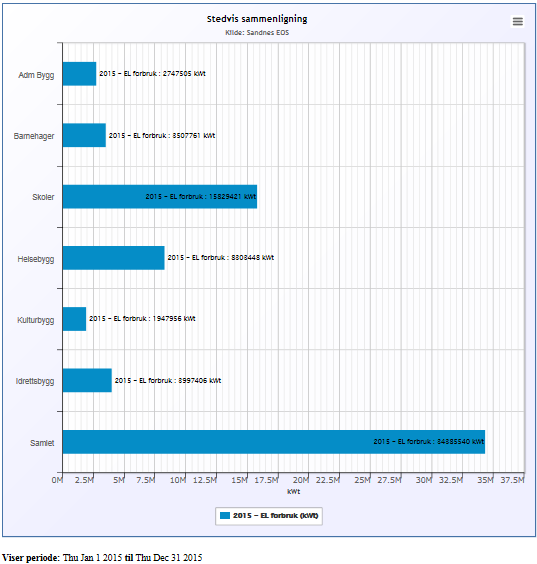 PrisendringSom et resultat av overnevnte to forhold, er beregnet økning i energikostnader for kommunens formålsbygg som følger:Som en konsekvens av økning av elavgiften og nettleie vil driftsbudsjettet for energi få følgende merkostnad;4. VURDERINGER På bakgrunn av saksorientering foreslås energibudsjettet for formålsbygg justert opp slik at kostnadsbildet blir mest mulig realistisk.Energibudsjettet foreslås derfor økt med kr i underkant av 2,7 mill kr for driftsåret 2016 (eks mva pga momskompensasjonsordningen).5. ANBEFALINGDet anbefales at orientering godkjennes og at energibudsjettet korrigeres i 1 periode rapport. Dette for å gi et realistisk bilde av utviklingen av kommunen energikostnader.8. FORSLAG TIL VEDTAK:Styret i SEKF ber om det i forbindelse med 1. tertial 2016 avsettes kr 2,7 mill kr for økt kostnader til energi grunnet avgiftsøkning energiSaken oversendes rådmann for videre oppfølgingSandnes Eiendomsselskap KF, 09.03.2016Torbjørn SterriDaglig lederSaken er ikke signert da Sandnes Eiendomsselskap KF benytter elektronisk signaturøre/ kWhøre/ kWhøre/ kWh-  øktØkning av el avgiften til staten14,15161,85Økning av nettleie til Lyse Elnett34,1405,9Samlet økning av avgifter48,25567,75FormålsbyggkWhøre/ pr kWhMer kostander kr5 bygg kategorier343855407,752 664 879